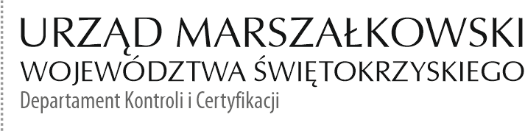 KC-I.432.342.1.2023                                                                             Kielce, dn. 15.12.2023 r.INFORMACJA POKONTROLNA NR KC-I.432.342.1.2023/MBK-3z kontroli realizacji projektu nr RPSW.07.03.00-26-0015/19 pn. „Zakup sprzętu medycznego dla oddziału rehabilitacji ogólnoustrojowej warunkiem skutecznego leczenia pacjentów 
ze schorzeniami układu kostno-mięśniowego”, realizowanego w ramach Działania 7.3  „Infrastruktura zdrowotna i społeczna”, 7 Osi priorytetowej „Sprawne usługi publiczne” Regionalnego Programu Operacyjnego Województwa Świętokrzyskiego na lata 2014 - 2020, polegającej na weryfikacji dokumentów w zakresie prawidłowości przeprowadzenia właściwych procedur dotyczących udzielania zamówień publicznych, przeprowadzonej 
na dokumentach w siedzibie Instytucji Zarządzającej Regionalnym Programem Operacyjnym Województwa Świętokrzyskiego na lata 2014 – 2020 w dniu  22 listopada 2023 r.  I. INFORMACJE OGÓLNE:1. Nazwa i adres badanego Beneficjenta:   Szpital Specjalistyczny Ducha Świętego w Sandomierzu    ul. Schinzla 13, 27-600 Sandomierz 2. Status prawny Beneficjenta:    Samodzielne publiczne zakłady opieki zdrowotnejII. PODSTAWA PRAWNA KONTROLI:Niniejszą kontrolę przeprowadzono na podstawie art. 23 ust. 1 w związku z art. 22 ust. 4 ustawy z dnia 11 lipca 2014 r. o zasadach realizacji programów w zakresie polityki spójności finansowanych w perspektywie finansowej 2014-2020 (Dz.U. z 2020 r., poz. 818 j.t.).III. OBSZAR I CEL KONTROLI:1. Cel kontroli stanowi weryfikacja dokumentów w zakresie prawidłowości przeprowadzenia przez Beneficjenta właściwych procedur dotyczących udzielania zamówień publicznych 
w ramach realizacji projektu nr RPSW.07.03.00-26-0015/19.2. Weryfikacja obejmuje dokumenty dotyczące udzielania zamówień publicznych związanych z wydatkami przedstawionymi przez Beneficjenta we wnioskach o płatność 
nr  RPSW.07.03.00-26-0015/19-009.3. Kontrola przeprowadzona została przez Zespół Kontrolny złożony z pracowników Departamentu Kontroli i Certyfikacji Urzędu Marszałkowskiego Województwa Świętokrzyskiego z siedzibą w Kielcach, w składzie:Marek Bartkiewicz – Główny Specjalista (kierownik Zespołu Kontrolnego),Aleksandra Żelechowska – Główny Specjalista (członek Zespołu Kontrolnego).IV. USTALENIA SZCZEGÓŁOWE:W wyniku dokonanej w dniu 22 listopada 2023 r.  weryfikacji dokumentów dotyczących zamówień udzielonych w ramach projektu nr RPSW.07.03.00-26-0015/19, przesłanych do Instytucji Zarządzającej Regionalnym Programem Operacyjnym Województwa Świętokrzyskiego na lata 2014 – 2020 przez Beneficjenta za pośrednictwem Centralnego systemu teleinformatycznego SL2014, Zespół Kontrolny ustalił, że Beneficjent w trybie podstawowym, zgodnie z art. 275 pkt 1 ustawy z dnia 11.09.2019 – Prawo zamówień publicznych (j.t. Dz.U. z 2021 r., poz. 1129) przeprowadził postępowanie o udzielenie zamówienia publicznego, które zostało wszczęte w dniu 20 stycznia 2022 r. poprzez zamieszczenie ogłoszenia o zamówieniu w Biuletynie Zamówień Publicznych pod numerem 2022/BZP 00026637/01. Przedmiotem zamówienia była dostawa sprzętu medycznego dla Oddziału Rehabilitacji w podziale na części:część nr 1 – materace przeciwodleżynowe,część nr 2 – sprzęt rehabilitacyjny,część nr 3 – regał 6 półkowy,część nr 4 –  zestawy akcesoriów rehabilitacyjnych,część nr 5 –  urządzenia medyczne.W przedmiotowym wniosku o płatność nr RPSW.07.03.00-26-0015/19-009 Beneficjent rozlicza wydatki związane z umową nr TP/2/5/2022, którą podpisał w dniu 22 lutego 2022 r. na część nr 5 zamówienia (dostawa sprzętu medycznego) z firmą LIFE + Sp. z.o.o., ul. Wesoła 37a/5, 25-363 Kielce na kwotę 28 056,01 zł netto. Termin realizacji przedmiotu umowy - 
21 dni od dnia podpisania umowy, tj. 15.03.2022 r.. Potwierdzeniem terminowego wykonania przedmiotu umowy jest protokół zdawczo-odbiorczy z dnia 15.03.2022 r.W wyniku weryfikacji dokumentacji dotyczącej powyższego postępowania o udzielnie zamówienia publicznego nie stwierdzono uchybień i nieprawidłowości. Lista sprawdzająca stanowi dowód nr 1 do niniejszej Informacji pokontrolnej.V. REKOMENDACJE I ZALECENIA POKONTROLNE:Instytucja Zarządzająca Regionalnym Programem Operacyjnym Województwa Świętokrzyskiego na lata 2014 – 2020 odstąpiła od wydania rekomendacji i zaleceń pokontrolnych.Niniejsza Informacja pokontrolna zawiera 3 strony oraz 1 dowód, który dostępny 
jest do wglądu w siedzibie Departamentu Kontroli i Certyfikacji, al. IX Wieków Kielce 4, 
25-516 Kielce.Dokument sporządzono w dwóch jednobrzmiących egzemplarzach, z których jeden zostaje przekazany Beneficjentowi. Drugi egzemplarz oznaczony terminem „do zwrotu” należy odesłać na podany powyżej adres w terminie 14 dni od dnia otrzymania Informacji pokontrolnej.Jednocześnie informuje się, iż w ciągu 14 dni od dnia otrzymania Informacji pokontrolnej Beneficjent może zgłaszać do Instytucji Zarządzającej pisemne zastrzeżenia, co do ustaleń 
w niej zawartych. Zastrzeżenia przekazane po upływie wyznaczonego terminu nie będą uwzględnione.Kierownik Jednostki Kontrolowanej może odmówić podpisania Informacji pokontrolnej informując na piśmie Instytucję Zarządzającą o przyczynach takiej decyzji.Kontrolujący:      IMIĘ I NAZWISKO: Marek Bartkiewicz ………………………………..……….IMIĘ I NAZWISKO: Aleksandra Żelechowska ………………………………….Kontrolowany/a:…………………………..                                   